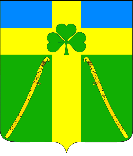 АДМИНИСТРАЦИЯ ВОЗДВИЖЕНСКОГО СЕЛЬСКОГО ПОСЕЛЕНИЯКУРГАНИНСКОГО РАЙОНАПОСТАНОВЛЕНИЕот __20.02.2023__                                                                                                                      № _13_станица Воздвиженская	Об утверждении перечня объектов, в отношении которых планируется заключение концессионных соглашений в 2023 годуНа основании п. 3 ст. 4 Федерального закона от 21 июля 2005 г.                    № 115-ФЗ «О концессионных соглашениях», Федерального закона                                    от 6 октября  2003 г. №131- ФЗ «Об общих принципах организации местного самоуправления в Российской Федерации», и в соответствии с Уставом Воздвиженского сельского поселения Курганинского района, зарегистрированного Управлением Министерства юстиции  Российской Федерации по Краснодарскому краю от 9 июня 2017 года                                             № RU235173032017001, п о с т а н о в л я ю:	1. Утвердить перечень объектов, в отношении которых планируется заключение концессионных соглашений в 2023 г. (далее - Перечень) согласно приложению.	2. Финансовому отделу администрации Воздвиженского сельского поселения Курганинского района разместить Перечень на сайте                                              в информационно-коммуникационной сети «Интернет» www.torgi.gov.ru.	3. Финансовому отделу администрации Воздвиженского сельского поселения Курганинского района обеспечить размещение настоящего постановления на официальном сайте администрации Воздвиженского сельского поселения Курганинского района.	4. Контроль за выполнением настоящего постановления оставляю                     за собой.5. Постановление вступает в силу с момента его подписания.Исполняющий обязанностиглавы Воздвиженского сельского поселения Курганинского района                                                                А.С. Скисова ПриложениеУТВЕРЖДЕНпостановлением администрации Воздвиженского сельского поселения Курганинского района  от __20.02.2023___ № __13__Перечень
 объектов, в отношении которых планируется заключение концессионных соглашений в 2023 годуСпециалист финансового отдела администрации Воздвиженского сельского поселения Курганинского района                                                                                      Е.А. Фень№ п/пНаименование объектаМестоположениеПредполагаемые виды работСфера применения123451Башня Рожновскогох.Сухой Кут,МТФ №3Ремонтно-восстановительные работы, оснащение видеонаблюдениемВодоснабжение2Водонапорная башняст. Воздвиженская,перекресток ул. Ленина и ул. Пушкиназамена насоса, установка электрооборудования, промывка и очистка скважины, оснащение видеонаблюдениемВодоснабжение